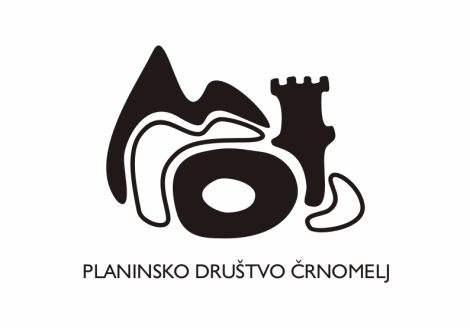 Črnomelj, 19. 4. 2017Kako: Odhod izpred bivše tovarne Belsad ob 9. uri (1. varianta), odhod  2. skupine skupaj ob 10.20 uri izpred gasilnega doma na  Mavrlenu. Povratek nazaj ne bo organiziran.Opis cilja:Sv. Križ je vrh nad Mavrlenom pri Črnomlju. Včasih je bila na vrhu kočevarska cerkvica za potrebe prebivalcev okoliških vasi. Danes so vidni ostanki zidov cerkvice, zvonik pa je preurejen v razgledni stolp. V neposredni bližini stoji bivak PD Črnomelj, katerega smo pred leti obnovili planinci PD Črnomelj. Sv. Križ je lepa pohodniška točka, zelo primerna za izlete družin z otroki, saj pot ni zahtevna, vrh pa obiskuje čedalje več ljubiteljev narave.Potek ture, zahtevnostter čas hoje1. daljša varianta: z avtomobili ali peš se ob 9. uri dobimo pri bivši tovarni Belsad v Kočevju pri Črnomlju. Čez mostiček mimo blokov na Okljuk in po kolovozni poti do Jelševnika, nato po poti mimo vinogradov in zidanic do gasilnega doma na Mavrlenu, kjer se bomo združili z ostalimi pohodniki in po markirani poti odšli na vrh Sv. Križa, 2 uri hoje. 2. krajša varianta: ob 10.20 uri se zberemo pri gasilnem domu na Mavrlenu, kjer počakamo pohodnike iz prve skupine. Skupaj bomo odšli po markirani poti na vrh Sv. Križa. Hoje bo 30-40 minut.  Potrebna
oprema:Pohodna, primerna letnemu času in vremenskim razmeram. Oblačila za preoblačenje. Zaščita pred klopi, soncem! Priporočamo pohodne palice.Hrana:Hrana in pijača iz nahrbtnika.Vodenje in informacije:Marjan KASTELIC, GSM: 040 469 599, in ostali vodniki PD.Prijave: niso potrebne. Cena izleta:Brezplačno.                                   VABLJENI !